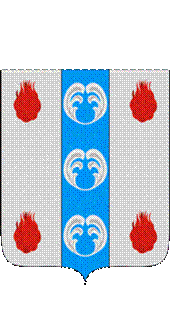 Российская ФедерацияНовгородская областьАДМИНИСТРАЦИЯ ПОДДОРСКОГО МУНИЦИПАЛЬНОГО РАЙОНАП О С Т А Н О В Л Е Н И Еот № с.ПоддорьеВ соответствии с Федеральными законами от 4 декабря 2007 года N 329-ФЗ "О физической культуре и спорте в Российской Федерации", от 6 октября 2003 года №131-ФЗ «Об общих принципах организации местного самоуправления в Российской Федерации», областным законом от 05.02.2010 № 680-ОЗ (ред. от 01.04.2013) «О физической культуре и спорте в Новгородской области», в целях дальнейшего развития физической культуры и спорта на территории Поддорского сельского поселения, Администрация Поддорского муниципального района ПОСТАНОВЛЯЕТ:Внести измененияв муниципальную программу "Развитие физической культуры и спорта в Поддорском сельском поселении на 2018 - 2024 годы», утвержденную постановлением Администрации муниципального района от 16.10.2017 № 443 , изложив ее в прилагаемой редакции(далее - Программа).2. Контроль за выполнением настоящего постановления возложить на заместителя Главы администрации муниципального района И.М.Иванова.3.Опубликовать постановление на официальном сайте Администрации муниципального района в информационно-телекоммуникационной сети «Интернет» (https://admpoddore.gosuslugi.ru/).Главамуниципального района                                                        Е.В. ПанинаУТВЕРЖДЕНпостановлением Администрации Поддорского муниципального районаот   №Муниципальная программа«Развитие физической культуры и спорта в Поддорском сельском поселении  на 2018- 2024 годы»ПАСПОРТ муниципальной программы  «Развитие физической культуры и спорта в Поддорском сельском поселении на 2018- 2024 годы»1. Ответственный исполнитель муниципальной  программы: Отдел культуры Администрации муниципального района (далее отдел культуры).2. Соисполнители муниципальной программы: Муниципальное бюджетное учреждение «Центр физической культуры и спорта «Лидер»;Редакция газеты «Заря»;Областное автономное учреждение здравоохранения «Поддорская центральная районная больница» (по согласованию);Отдел финансирования, бухгалтерского учета и контроля муниципального бюджетного учреждения «Поддорское межпоселенческое социально-культурное объединение»;Отдел образования Администрации муниципального района.3.Цели, задачи и целевые показатели муниципальной программы:4. Сроки реализации муниципальной программы: 2018-2023 годы. 5. Объемы и источники финансирования муниципальной программы в целом и по годам реализации (рублей):Ожидаемые социально-экономические результаты муниципальной программыУвеличение доли населения, регулярно занимающегося физической культурой и спортом.Увеличение количества и повышение качества спортивных и физкультурных мероприятий, проводимых на территории Поддорского сельского поселения.Улучшение качества спортивных объектов на территории сельского поселения.Увеличение количества участников спортивных и физкультурных мероприятий, проводимых на территории Поддорского сельского поселения.Характеристика текущего состояния развития физической культуры и спорта на территории Поддорского сельского поселения основные проблемы  развития, приоритеты и цели в указанной сфереРоль спорта становится не только все более заметным социальным, но и политическим фактором. Привлечение широких масс населения к занятиям физической культурой и спортом, состояние здоровья населения и успехи на состязаниях самого высокого уровня являются доказательством жизнеспособности и духовной силы любой нации.Физическая культура и спорт являются универсальным средством для всестороннего воспитания личности, развития его физических, интеллектуальных и нравственных способностей и неотъемлемой частью современного образа жизни, социального и культурно-нравственного развития общества. Существенный фактор, определяющий состояние здоровья населения, - поддержание оптимальной физической активности в течение всей жизни каждого гражданина. Актуальность проблемы определяется и тем, что занятия физической культурой и спортом наряду с прямым положительным эффектом значительно снижают воздействие негативных факторов социальной среды на детей. Физическая активность способствует отказу от вредных привычек, повышает уровень здоровья, работоспособность, способствует увеличению сопротивляемости организма экологически неблагоприятной окружающей среде.Таким образом, развитие системы физической культуры и спорта является необходимым фактором становления личности как гражданина с активной жизненной позицией и одним из факторов становления всего гражданского общества в целом.На территории Поддорского сельского поселения проживает 2687 человек. Основная масса населения проживает в населённых пунктах: Поддорье, Бураково, Нивки.В настоящее время в сельском поселении имеется ряд проблем, влияющих на развитие физической культуры и спорта, требующих решения, в том числе:Падает интерес населения к регулярным занятиям физической культурой и спортом.Низкий уровень оснащённости спортивным оборудованием объектов спорта, находящихся на территории поселения.Реализация муниципальной программы позволит решать указанные проблемы и добиться значительного роста основных показателей развития физической культуры и спорта в сельском поселении.2. Оценка социально-экономической эффективности муниципальной программыРеализация программных мероприятий позволит: Создать благоприятные условия для сохранения и укрепления здоровья подрастающего поколения.Создать достойные условия для занятий физической культурой и спортом, организации досуга и проведения спортивной работы по месту жительства в сельском поселении. В результате реализации муниципальной программы увеличится удельный вес населения в сельском поселении систематически занимающегося физической культурой и спортом.3. Основные цели и задачи муниципальной программыСоздание условий по формированию у молодежи потребностей к занятию физической культурой и спортом, здоровому образу жизни.Создание условий для укрепления здоровья населения путем развития инфраструктуры спорта.Популяризация массового спорта.Приобщение различных слоев населения к регулярным занятиям физической культурой и спортом.Увеличение количества жителей Поддорского сельского поселения, регулярно занимающихся физической культурой и спортом.4. Механизм управления реализации муниципальной программыФизическая культура и спорт развиваются главным образом в форме самоорганизующегося движения граждан, заинтересованных в спортивно-оздоровительных занятиях. Задача органов самоуправления - обеспечение условий для укрепления здоровья населения путем развития инфраструктуры спорта, популяризации массового спорта и приобщения различных слоев общества к регулярным занятиям физической культурой и спортом.Механизмом вовлечения являются спортивно-ориентированные мероприятия.Реализация муниципальной программы будет осуществляться на основе:Разработки физкультурно-оздоровительных программ и проведения массовых спортивных мероприятий и соревнований для различных слоев населения.Обеспечения доступности занятий физической культурой и спортом для различных категорий граждан.Развитие инфраструктуры для занятий массовым спортом по месту жительства.5. Ресурсное обеспечение муниципальной программыМуниципальная программа реализуется в соответствии с прилагаемыми мероприятиями к муниципальной программе.Финансирование мероприятий муниципальной программы осуществляется за счет средств бюджета Поддорского сельского поселения в объемах, предусмотренных муниципальной программой и установленных на эти цели решением Совета депутатов Поддорского сельского поселения о  бюджете поселения. 6. Контроль за реализацией муниципальной программыКонтроль исполнения муниципальной программы осуществляется Администрацией Поддорского муниципального района.	_________________Приложение к муниципальной программе«Развитие физической культуры и спорта в Поддорском сельском поселении на 2018-2024 годы»Мероприятия муниципальной программы«Развитие физической культуры и спорта в Поддорском сельском поселении на 2018-2024 годы»О внесении изменений в муниципальную программу Поддорского сельского поселения «Развитие физической культуры и спорта в Поддорском сельском поселении на 2018-2024 годы»№п/пЦели, задачи муниципальной программы, наименование и единица измерения целевого показателяЗначение целевого показателя по годамЗначение целевого показателя по годамЗначение целевого показателя по годамЗначение целевого показателя по годамЗначение целевого показателя по годамЗначение целевого показателя по годамЗначение целевого показателя по годамЗначение целевого показателя по годамЗначение целевого показателя по годамЗначение целевого показателя по годамЗначение целевого показателя по годамЗначение целевого показателя по годамЗначение целевого показателя по годам№п/пЦели, задачи муниципальной программы, наименование и единица измерения целевого показателя201820182019 2019 2020202020212022202220232023202420241233445567788991.Цель: Создание условий для занятий населения в поселении физической культурой и спортом, снижение криминализации в молодежной среде и популяризации спортивного образа жизни, увеличение числа физически подготовленных юношей и девушек, способных к физическому труду, формирование потребностей в занятиях физической культурой и спортом у различных групп населения, укрепления здоровья, профилактика заболеваний.Цель: Создание условий для занятий населения в поселении физической культурой и спортом, снижение криминализации в молодежной среде и популяризации спортивного образа жизни, увеличение числа физически подготовленных юношей и девушек, способных к физическому труду, формирование потребностей в занятиях физической культурой и спортом у различных групп населения, укрепления здоровья, профилактика заболеваний.Цель: Создание условий для занятий населения в поселении физической культурой и спортом, снижение криминализации в молодежной среде и популяризации спортивного образа жизни, увеличение числа физически подготовленных юношей и девушек, способных к физическому труду, формирование потребностей в занятиях физической культурой и спортом у различных групп населения, укрепления здоровья, профилактика заболеваний.Цель: Создание условий для занятий населения в поселении физической культурой и спортом, снижение криминализации в молодежной среде и популяризации спортивного образа жизни, увеличение числа физически подготовленных юношей и девушек, способных к физическому труду, формирование потребностей в занятиях физической культурой и спортом у различных групп населения, укрепления здоровья, профилактика заболеваний.Цель: Создание условий для занятий населения в поселении физической культурой и спортом, снижение криминализации в молодежной среде и популяризации спортивного образа жизни, увеличение числа физически подготовленных юношей и девушек, способных к физическому труду, формирование потребностей в занятиях физической культурой и спортом у различных групп населения, укрепления здоровья, профилактика заболеваний.Цель: Создание условий для занятий населения в поселении физической культурой и спортом, снижение криминализации в молодежной среде и популяризации спортивного образа жизни, увеличение числа физически подготовленных юношей и девушек, способных к физическому труду, формирование потребностей в занятиях физической культурой и спортом у различных групп населения, укрепления здоровья, профилактика заболеваний.Цель: Создание условий для занятий населения в поселении физической культурой и спортом, снижение криминализации в молодежной среде и популяризации спортивного образа жизни, увеличение числа физически подготовленных юношей и девушек, способных к физическому труду, формирование потребностей в занятиях физической культурой и спортом у различных групп населения, укрепления здоровья, профилактика заболеваний.Цель: Создание условий для занятий населения в поселении физической культурой и спортом, снижение криминализации в молодежной среде и популяризации спортивного образа жизни, увеличение числа физически подготовленных юношей и девушек, способных к физическому труду, формирование потребностей в занятиях физической культурой и спортом у различных групп населения, укрепления здоровья, профилактика заболеваний.Цель: Создание условий для занятий населения в поселении физической культурой и спортом, снижение криминализации в молодежной среде и популяризации спортивного образа жизни, увеличение числа физически подготовленных юношей и девушек, способных к физическому труду, формирование потребностей в занятиях физической культурой и спортом у различных групп населения, укрепления здоровья, профилактика заболеваний.Цель: Создание условий для занятий населения в поселении физической культурой и спортом, снижение криминализации в молодежной среде и популяризации спортивного образа жизни, увеличение числа физически подготовленных юношей и девушек, способных к физическому труду, формирование потребностей в занятиях физической культурой и спортом у различных групп населения, укрепления здоровья, профилактика заболеваний.Цель: Создание условий для занятий населения в поселении физической культурой и спортом, снижение криминализации в молодежной среде и популяризации спортивного образа жизни, увеличение числа физически подготовленных юношей и девушек, способных к физическому труду, формирование потребностей в занятиях физической культурой и спортом у различных групп населения, укрепления здоровья, профилактика заболеваний.Цель: Создание условий для занятий населения в поселении физической культурой и спортом, снижение криминализации в молодежной среде и популяризации спортивного образа жизни, увеличение числа физически подготовленных юношей и девушек, способных к физическому труду, формирование потребностей в занятиях физической культурой и спортом у различных групп населения, укрепления здоровья, профилактика заболеваний.Цель: Создание условий для занятий населения в поселении физической культурой и спортом, снижение криминализации в молодежной среде и популяризации спортивного образа жизни, увеличение числа физически подготовленных юношей и девушек, способных к физическому труду, формирование потребностей в занятиях физической культурой и спортом у различных групп населения, укрепления здоровья, профилактика заболеваний.Цель: Создание условий для занятий населения в поселении физической культурой и спортом, снижение криминализации в молодежной среде и популяризации спортивного образа жизни, увеличение числа физически подготовленных юношей и девушек, способных к физическому труду, формирование потребностей в занятиях физической культурой и спортом у различных групп населения, укрепления здоровья, профилактика заболеваний.1.1.Задача: Повысить интерес населения к занятиям физической культурой и спортом, увеличение числа жителей поселения регулярно занимающихся физической культурой и спортом, улучшение физической подготовке детей, юношества, молодежи, повышение их готовности к труду и защите Родины, уменьшение числа правонарушений среди несовершеннолетних. ПовышениеЗадача: Повысить интерес населения к занятиям физической культурой и спортом, увеличение числа жителей поселения регулярно занимающихся физической культурой и спортом, улучшение физической подготовке детей, юношества, молодежи, повышение их готовности к труду и защите Родины, уменьшение числа правонарушений среди несовершеннолетних. ПовышениеЗадача: Повысить интерес населения к занятиям физической культурой и спортом, увеличение числа жителей поселения регулярно занимающихся физической культурой и спортом, улучшение физической подготовке детей, юношества, молодежи, повышение их готовности к труду и защите Родины, уменьшение числа правонарушений среди несовершеннолетних. ПовышениеЗадача: Повысить интерес населения к занятиям физической культурой и спортом, увеличение числа жителей поселения регулярно занимающихся физической культурой и спортом, улучшение физической подготовке детей, юношества, молодежи, повышение их готовности к труду и защите Родины, уменьшение числа правонарушений среди несовершеннолетних. ПовышениеЗадача: Повысить интерес населения к занятиям физической культурой и спортом, увеличение числа жителей поселения регулярно занимающихся физической культурой и спортом, улучшение физической подготовке детей, юношества, молодежи, повышение их готовности к труду и защите Родины, уменьшение числа правонарушений среди несовершеннолетних. ПовышениеЗадача: Повысить интерес населения к занятиям физической культурой и спортом, увеличение числа жителей поселения регулярно занимающихся физической культурой и спортом, улучшение физической подготовке детей, юношества, молодежи, повышение их готовности к труду и защите Родины, уменьшение числа правонарушений среди несовершеннолетних. ПовышениеЗадача: Повысить интерес населения к занятиям физической культурой и спортом, увеличение числа жителей поселения регулярно занимающихся физической культурой и спортом, улучшение физической подготовке детей, юношества, молодежи, повышение их готовности к труду и защите Родины, уменьшение числа правонарушений среди несовершеннолетних. ПовышениеЗадача: Повысить интерес населения к занятиям физической культурой и спортом, увеличение числа жителей поселения регулярно занимающихся физической культурой и спортом, улучшение физической подготовке детей, юношества, молодежи, повышение их готовности к труду и защите Родины, уменьшение числа правонарушений среди несовершеннолетних. ПовышениеЗадача: Повысить интерес населения к занятиям физической культурой и спортом, увеличение числа жителей поселения регулярно занимающихся физической культурой и спортом, улучшение физической подготовке детей, юношества, молодежи, повышение их готовности к труду и защите Родины, уменьшение числа правонарушений среди несовершеннолетних. ПовышениеЗадача: Повысить интерес населения к занятиям физической культурой и спортом, увеличение числа жителей поселения регулярно занимающихся физической культурой и спортом, улучшение физической подготовке детей, юношества, молодежи, повышение их готовности к труду и защите Родины, уменьшение числа правонарушений среди несовершеннолетних. ПовышениеЗадача: Повысить интерес населения к занятиям физической культурой и спортом, увеличение числа жителей поселения регулярно занимающихся физической культурой и спортом, улучшение физической подготовке детей, юношества, молодежи, повышение их готовности к труду и защите Родины, уменьшение числа правонарушений среди несовершеннолетних. ПовышениеЗадача: Повысить интерес населения к занятиям физической культурой и спортом, увеличение числа жителей поселения регулярно занимающихся физической культурой и спортом, улучшение физической подготовке детей, юношества, молодежи, повышение их готовности к труду и защите Родины, уменьшение числа правонарушений среди несовершеннолетних. ПовышениеЗадача: Повысить интерес населения к занятиям физической культурой и спортом, увеличение числа жителей поселения регулярно занимающихся физической культурой и спортом, улучшение физической подготовке детей, юношества, молодежи, повышение их готовности к труду и защите Родины, уменьшение числа правонарушений среди несовершеннолетних. ПовышениеЗадача: Повысить интерес населения к занятиям физической культурой и спортом, увеличение числа жителей поселения регулярно занимающихся физической культурой и спортом, улучшение физической подготовке детей, юношества, молодежи, повышение их готовности к труду и защите Родины, уменьшение числа правонарушений среди несовершеннолетних. Повышение уровня обеспеченности спортивным инвентарем объектов спорта находящихся на территории поселения. уровня обеспеченности спортивным инвентарем объектов спорта находящихся на территории поселения. уровня обеспеченности спортивным инвентарем объектов спорта находящихся на территории поселения. уровня обеспеченности спортивным инвентарем объектов спорта находящихся на территории поселения. уровня обеспеченности спортивным инвентарем объектов спорта находящихся на территории поселения. уровня обеспеченности спортивным инвентарем объектов спорта находящихся на территории поселения. уровня обеспеченности спортивным инвентарем объектов спорта находящихся на территории поселения. уровня обеспеченности спортивным инвентарем объектов спорта находящихся на территории поселения. уровня обеспеченности спортивным инвентарем объектов спорта находящихся на территории поселения. уровня обеспеченности спортивным инвентарем объектов спорта находящихся на территории поселения. уровня обеспеченности спортивным инвентарем объектов спорта находящихся на территории поселения. уровня обеспеченности спортивным инвентарем объектов спорта находящихся на территории поселения. уровня обеспеченности спортивным инвентарем объектов спорта находящихся на территории поселения. уровня обеспеченности спортивным инвентарем объектов спорта находящихся на территории поселения.1.1.1.Организация и проведение массовых спортивных праздников, соревнований, фестивалей, дней здоровья. (%)Организация и проведение массовых спортивных праздников, соревнований, фестивалей, дней здоровья. (%)1001001001001001001001001001001001001.1.2.Количество проводимых спортивных мероприятий  в поселении (ед.)Количество проводимых спортивных мероприятий  в поселении (ед.)1010151515151515151515151.1.3. Повышение уровня обеспеченности спортивным инвентарем объектов спорта находящихся на территории поселения. Повышение уровня обеспеченности спортивным инвентарем объектов спорта находящихся на территории поселения.606065657075758080808080ГодИсточник финансированияИсточник финансированияИсточник финансированияГодБюджет сельского поселения внебюджетные средстваВСЕГО14562018 год235000235002019 год140000140002020 год4000040002021 год140000140002022 год140000140002023 год140000140002024 год14000014000Итого:975000            97500№ п/пНаименование мероприятия ИсполнительСрок реализацииЦелевой показатель (номер целевого показателя из паспорта муниципальной программы)Целевой показатель (номер целевого показателя из паспорта муниципальной программы)Целевой показатель (номер целевого показателя из паспорта муниципальной программы)Источник финансированияОбъем финансирования по годам  (руб.)Объем финансирования по годам  (руб.)Объем финансирования по годам  (руб.)Объем финансирования по годам  (руб.)Объем финансирования по годам  (руб.)Объем финансирования по годам  (руб.)Объем финансирования по годам  (руб.)№ п/пНаименование мероприятия ИсполнительСрок реализацииЦелевой показатель (номер целевого показателя из паспорта муниципальной программы)Целевой показатель (номер целевого показателя из паспорта муниципальной программы)Целевой показатель (номер целевого показателя из паспорта муниципальной программы)Источник финансирования20182019202020212022202320241.2345556789101112131.Повысить интерес населения к занятиям физической культурой и спортом, увеличение числа жителей поселения регулярно занимающихся физической культурой и спортом, улучшение физической подготовке детей, юношества, молодежи, повышение их готовности к труду и защите Родины, уменьшение числа правонарушений среди несовершеннолетних, повышение уровня обеспеченности населения поселения спортивным инвентаремПовысить интерес населения к занятиям физической культурой и спортом, увеличение числа жителей поселения регулярно занимающихся физической культурой и спортом, улучшение физической подготовке детей, юношества, молодежи, повышение их готовности к труду и защите Родины, уменьшение числа правонарушений среди несовершеннолетних, повышение уровня обеспеченности населения поселения спортивным инвентаремПовысить интерес населения к занятиям физической культурой и спортом, увеличение числа жителей поселения регулярно занимающихся физической культурой и спортом, улучшение физической подготовке детей, юношества, молодежи, повышение их готовности к труду и защите Родины, уменьшение числа правонарушений среди несовершеннолетних, повышение уровня обеспеченности населения поселения спортивным инвентаремПовысить интерес населения к занятиям физической культурой и спортом, увеличение числа жителей поселения регулярно занимающихся физической культурой и спортом, улучшение физической подготовке детей, юношества, молодежи, повышение их готовности к труду и защите Родины, уменьшение числа правонарушений среди несовершеннолетних, повышение уровня обеспеченности населения поселения спортивным инвентаремПовысить интерес населения к занятиям физической культурой и спортом, увеличение числа жителей поселения регулярно занимающихся физической культурой и спортом, улучшение физической подготовке детей, юношества, молодежи, повышение их готовности к труду и защите Родины, уменьшение числа правонарушений среди несовершеннолетних, повышение уровня обеспеченности населения поселения спортивным инвентаремПовысить интерес населения к занятиям физической культурой и спортом, увеличение числа жителей поселения регулярно занимающихся физической культурой и спортом, улучшение физической подготовке детей, юношества, молодежи, повышение их готовности к труду и защите Родины, уменьшение числа правонарушений среди несовершеннолетних, повышение уровня обеспеченности населения поселения спортивным инвентаремПовысить интерес населения к занятиям физической культурой и спортом, увеличение числа жителей поселения регулярно занимающихся физической культурой и спортом, улучшение физической подготовке детей, юношества, молодежи, повышение их готовности к труду и защите Родины, уменьшение числа правонарушений среди несовершеннолетних, повышение уровня обеспеченности населения поселения спортивным инвентаремПовысить интерес населения к занятиям физической культурой и спортом, увеличение числа жителей поселения регулярно занимающихся физической культурой и спортом, улучшение физической подготовке детей, юношества, молодежи, повышение их готовности к труду и защите Родины, уменьшение числа правонарушений среди несовершеннолетних, повышение уровня обеспеченности населения поселения спортивным инвентаремПовысить интерес населения к занятиям физической культурой и спортом, увеличение числа жителей поселения регулярно занимающихся физической культурой и спортом, улучшение физической подготовке детей, юношества, молодежи, повышение их готовности к труду и защите Родины, уменьшение числа правонарушений среди несовершеннолетних, повышение уровня обеспеченности населения поселения спортивным инвентаремПовысить интерес населения к занятиям физической культурой и спортом, увеличение числа жителей поселения регулярно занимающихся физической культурой и спортом, улучшение физической подготовке детей, юношества, молодежи, повышение их готовности к труду и защите Родины, уменьшение числа правонарушений среди несовершеннолетних, повышение уровня обеспеченности населения поселения спортивным инвентаремПовысить интерес населения к занятиям физической культурой и спортом, увеличение числа жителей поселения регулярно занимающихся физической культурой и спортом, улучшение физической подготовке детей, юношества, молодежи, повышение их готовности к труду и защите Родины, уменьшение числа правонарушений среди несовершеннолетних, повышение уровня обеспеченности населения поселения спортивным инвентаремПовысить интерес населения к занятиям физической культурой и спортом, увеличение числа жителей поселения регулярно занимающихся физической культурой и спортом, улучшение физической подготовке детей, юношества, молодежи, повышение их готовности к труду и защите Родины, уменьшение числа правонарушений среди несовершеннолетних, повышение уровня обеспеченности населения поселения спортивным инвентаремПовысить интерес населения к занятиям физической культурой и спортом, увеличение числа жителей поселения регулярно занимающихся физической культурой и спортом, улучшение физической подготовке детей, юношества, молодежи, повышение их готовности к труду и защите Родины, уменьшение числа правонарушений среди несовершеннолетних, повышение уровня обеспеченности населения поселения спортивным инвентаремПовысить интерес населения к занятиям физической культурой и спортом, увеличение числа жителей поселения регулярно занимающихся физической культурой и спортом, улучшение физической подготовке детей, юношества, молодежи, повышение их готовности к труду и защите Родины, уменьшение числа правонарушений среди несовершеннолетних, повышение уровня обеспеченности населения поселения спортивным инвентарем1.1.Организация и проведение массовых спортивных праздников, соревнований, фестивалей, дней здоровья.Отдел культуры2018-2024годы2018-2024годы1.1.1., 1.1.2.Бюджет поселенияБюджет поселения1000014000400060011400014000140001.2. Приобретение спортивного инвентаря, оборудования и материалов.Отдел культуры2018-2024 годы2018-2024 годы1.1.1., 1.1.2.1.1.3Бюджет поселенияБюджет поселения00079990001.3.Приобретение спортивной формыОтдел культуры2018- 2024 год2018- 2024 год1.1.1., 1.1.2Бюджет поселенияБюджет поселения13500000000